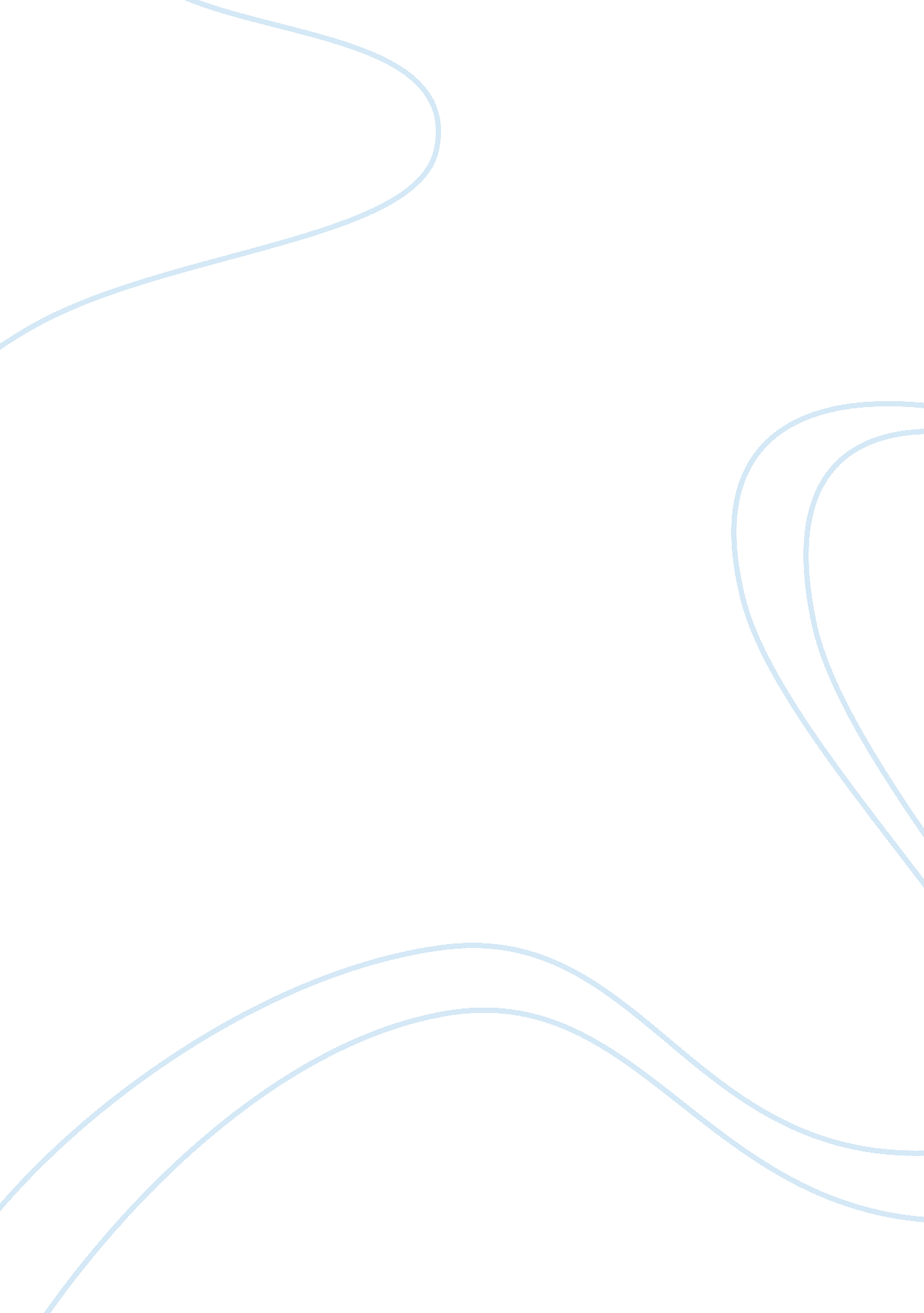 Barriers to critical thinkingScience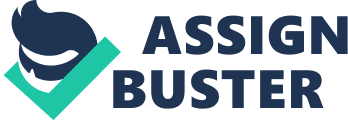 Work that demonstrates the qualities in this column is considered to be excellent work or an A Demonstrates Basic Skill Sets Work that demonstrates the qualities in this column Is considered to be Average to Above Average, or B to C Demonstrates Skill Building Needed on Skill Sets Work that demonstrated the qualities in this column is considered to be below average or a D or F The discussion put forth in this assignment demonstrates excellentcommunicationskills. The topics are explored with explicit detail and analysis. Writing skills are excellent, communicating Ideas succinctly. This work functions at the top of the assignment guidelines. This depth of discussion in this work is demonstrated by the work meeting or exceeding the high word count range listed in the assignment. The discussion put forth in this assignment demonstrates an understanding of the assignment but perhaps does not fully develop the Ideas In a complex content. Details may be missing or not fully explained. Critical connections are not completely roger between opinions and commentary/source materials. The writing skills may need some development. This work functions at the mid-range of the assignment guidelines. The depth of discussion in this work is demonstrated by meeting the middle of the word count range in the assignment. Connection to the assignment concepts. Faulty or unfocused commentary does not show a clear-cut thought process. Little to no connection is made between opinions and outside sources for support. The writing skills need to be developed in order to enhance communication of ideas in writing. This work functions as the lower range of the assignment guidelines. The depth of discussion in this work is demonstrated by not meeting the low/ minimum word count range given in the assignment, or Just meeting the minimum word count of the assignment. 75% The work provides comprehensive understanding of the assignment intent. 0 Content meets the assignment task requirements Content demonstratescritical thinkingwithout bias 0 Content is complex enough to demonstrate a depth of understanding of the topic in focused discussion The work provides average to good understanding of the assignment intent. 0 Content meets the assignment task requirements in general Content does not move beyond the average interpretation of the issue at hand, may present some bias Content is not complex enough to demonstrate a depth of discussion for the topic - more detailed discussion required - discussion may lack some focus The work provides a lack of understanding of the assignment intent. 0 Content does not meet the assignment task requirements demonstrate an understanding of the topic at hand, presents bias 0 Content is not complex enough to demonstrate an understanding of the topic - focus on the topic is not clear. 